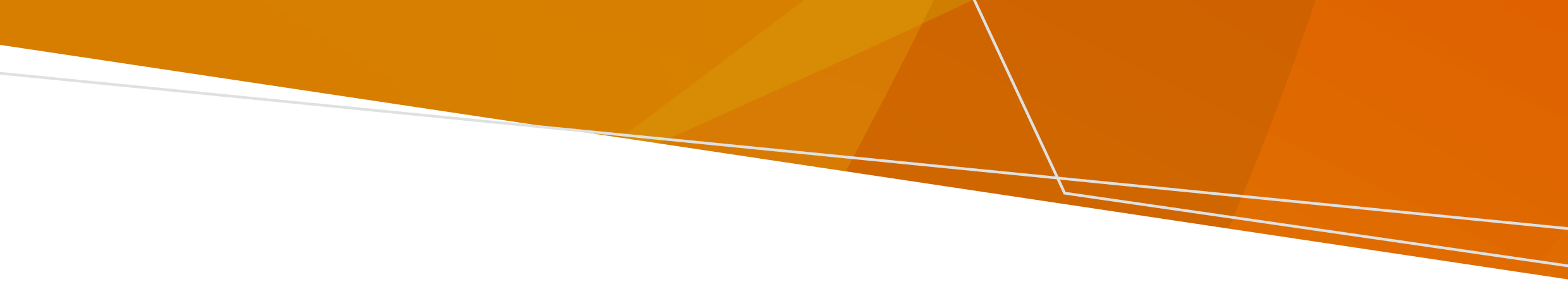 ReferenceNon-Emergency Patient and First Aid Services (First Aid Services) Regulations 2021, Regulation 12Background The Non-Emergency Patient and First Aid Services (First Aid Services) Regulations 2021 stipulate clinical staff members of a first aid service must not provide any management or intervention that is outside the staff member’s clinical scope of practice.Practicing Outside ScopeThere are two provisions that allow for a clinical staff member to work outside their clinical scope of practice:Under the direct supervision of a clinical supervisor. A clinical supervisor is someone with the same or higher qualifications, employed by the same organisation and who is trained, competent and accredited in that particular skill/treatment.By phone/electronic consultation with a Registered Nurse, Registered Paramedic or Registered Doctor of Medicine ONLY, who is employed by the same organisation and who is trained, competent and accredited in that particular skill/treatment. The consultation advice must be directly heard by two clinical staff members who are attending the patient. An electronic copy of the consultation order, which is reviewed by two staff members on scene, would also be suitable. DocumentationEach occasion where a clinical staff member practices outside of scope, it must be clearly documented on the Patient Care Record (PCR) and signed by both staff members.In the case of a phone/electronic consult, the consultant’s name/position and advice must be clearly documented on the PCR and where possible, the electronic consultation should be attached.The clinical supervisor or consultant providing advice will be ultimately responsible for the advice provided. Practicing outside of Scope of Practice First Aid SectorOFFICIALTo receive this document in another format, email NEPT, First Aid and Investigations < NEPTFirstAidRegulation@health.vic.gov.au>. Authorised and published by the Victorian Government, 1 Treasury Place, Melbourne. © State of Victoria, Australia, Department of Health, February 2022. Available at First Aid < https://www2.health.vic.gov.au/hospitals-and-health-services/patient-care> 